ОФИЦИАЛЬНОЕ ОПУБЛИКОВАНИЕАдминистрация сельского поселения Шентала муниципального района Шенталинский Самарской областиПОСТАНОВЛЕНИЕ от 27.12.2022 г. №50-пО проведении публичных слушаний по вопросу о внесении изменений в Правила землепользования и застройки сельского поселения Шентала муниципального района Шенталинский Самарской областиВ соответствии со статьями 31, 33 Градостроительного кодекса Российской Федерации, руководствуясь статьей 28 Федерального закона от 06.10.2003 № 131-ФЗ «Об общих принципах организации местного самоуправления в Российской Федерации», Уставом сельского поселения Шентала муниципального района Шенталинский Самарской области, статьей 7 Федерального закона  от 14.03.2022 № 58-ФЗ «О внесении изменений в отдельные законодательные акты Российской Федерации», Порядком организации и проведения общественных или публичных слушаний по вопросам градостроительной деятельности на территории сельского поселения Шентала муниципального района Шенталинский Самарской области, утвержденным решением Собрания представителей сельского поселения Шентала муниципального района Шенталинский Самарской области № 132 от 30.09.2019 г., Администрация сельского поселения Шентала муниципального района Шенталинский Самарской области,П О С Т А Н О В Л Я Е Т:1. Провести на территории сельского поселения Шентала муниципального района Шенталинский Самарской области публичные слушания по Проекту решения Собрания представителей сельского поселения Шентала муниципального района Шенталинский  Самарской области «О внесении изменений в Правила землепользования и застройки сельского поселения Шентала муниципального района Шенталинский  Самарской области» (далее – Проект решения). 2. Информационные материалы к Проекту решения включают в себя Проект решения Собрания представителей сельского поселения Шентала муниципального района Шенталинский Самарской области «О внесении изменений в  Правила землепользования и застройки сельского поселения Шентала муниципального района Шенталинский Самарской области» с приложением новой редакции раздела «Градостроительные регламенты» Правил, а также Карты градостроительного зонирования сельского поселения Шентала муниципального района Шенталинский Самарской области (М1:25000, М1:5000).3. Срок проведения публичных слушаний по Проекту решения о внесении изменений в Правила - с 27.12.2022 года по 27.01.2023 года.4. Органом, уполномоченным на организацию и проведение публичных слушаний в соответствии с настоящим постановлением (организатором публичных слушаний), является Администрация сельского поселения Шентала муниципального района Шенталинский Самарской области (далее – Администрация сельского поселения Шентала). Публичные слушания проводятся в соответствии с , утвержденным решением Собрания представителей сельского поселения Шентала муниципального района Шенталинский Самарской области от  30.09.2019 г. № 132.  5. Представление участниками публичных слушаний предложений и замечаний по Проекту решения, а также их учет осуществляется в соответствии с , утвержденным решением Собрания представителей сельского поселения Шентала муниципального района Шенталинский Самарской области от 30.09.2019 г.  № 132.6. Место проведения публичных слушаний (место проведения экспозиции Проекта решения) в сельском поселении Шентала муниципального района Шенталинский Самарской области: 446910, Самарская область, Шенталинский район, ж/д ст. Шентала, ул. Вокзальная,    д. 20.7. Датой открытия экспозиции считается дата опубликования Проекта решения и его размещения на официальном сайте Администрации сельского поселения Шентала в сети «Интернет» в порядке, установленном п. 1 ч. 8 ст. 5.1 Градостроительного кодекса РФ. Экспозиция проводится в срок до даты окончания публичных слушаний. Посещение экспозиции возможно в рабочие дни с 10.00 часов до 16.00 часов. 8. Собрания участников публичных слушаний по Проекту решения состоятся в каждом населенном пункте сельского поселения Шентала муниципального района Шенталинский Самарской области по адресам: -  ж/д станция Шентала – 17.01.2023 г. в 16:00 ч,  по адресу: 446910, Самарская область, Шенталинский район, железнодорожная станция Шентала, ул. Вокзальная, д.20;- поселок Северный — 18.01.2023 г. в 16:00 ч, по адресу: 446910, Самарская область, Шенталинский район, поселок Северный, ул. Центральная, д.7.  9. Участниками публичных слушаний по Проекту решения являются граждане, постоянно проживающие на территории, в отношении которой подготовлен Проект решения, правообладатели находящихся в границах этой территории земельных участков и (или) расположенных на них объектов капитального строительства, а также правообладатели помещений, являющихся частью указанных объектов капитального строительства.           10. Администрации сельского поселения Шентала, в целях доведения до населения информации о содержании Проекта решения обеспечить организацию выставок, экспозиций демонстрационных материалов в месте проведения публичных слушаний (проведения экспозиции Проекта решения) и в местах проведения собраний участников публичных слушаний по Проекту решения. 11. Прием замечаний и предложений от жителей поселения и иных заинтересованных лиц по Проекту решения осуществляется по адресу, указанному в пункте 7 настоящего постановления в рабочие дни с 10 часов до 16 часов. 12. Замечания и предложения могут быть внесены: 1) в письменной или устной форме в ходе проведения собраний участников публичных слушаний; 2) в письменной форме в адрес организатора публичных слушаний; 3) посредством записи в книге (журнале) учета посетителей экспозиции Проекта решения, подлежащего рассмотрению на публичных слушаниях.13. Прием замечаний и предложений от участников публичных слушаний, жителей поселения и иных заинтересованных лиц по Проекту решения осуществляется в срок до 20.01.2023 г. При подаче замечаний и предложений участники публичных слушаний и иные заинтересованные лица в целях идентификации представляют сведения о себе (фамилию, имя, отчество (при наличии), дату рождения, адрес места жительства (регистрации) - для физических лиц; наименование, основной государственный регистрационный номер, место нахождения и адрес - для юридических лиц) с приложением документов, подтверждающих такие сведения. Участники публичных слушаний, являющиеся правообладателями соответствующих земельных участков и (или) расположенных на них объектов капитального строительства и (или) помещений, являющихся частью указанных объектов капитального строительства, также представляют сведения соответственно о таких земельных участках, объектах капитального строительства, помещениях, являющихся частью указанных объектов капитального строительства, из Единого государственного реестра недвижимости и иные документы, устанавливающие или удостоверяющие их права на такие земельные участки, объекты капитального строительства, помещения, являющиеся частью указанных объектов капитального строительства. При не предоставлении документов, указанных в настоящем постановлении, идентификация указанных лиц не может быть произведена и представленные ими предложения и замечания не подлежат отражению в протоколе публичных слушаний и заключении о результатах публичных слушаний.14. Назначить лицом, ответственным за ведение протокола публичных слушаний по Проекту решения заместителя Главы сельского поселения Шентала Анкина Петра Владимировича. 15. Официальное опубликование настоящего постановления является оповещением о начале публичных слушаний. Настоящее постановление подлежит опубликованию в газете «Вестник поселения Шентала» и размещению на официальном сайте Администрации сельского поселения Шентала муниципального района Шенталинский Самарской области в сети «Интернет» http: shentala63.ru.16. Администрации сельского поселения Шентала, в целях заблаговременного ознакомления жителей поселения и иных заинтересованных лиц с Проектом решения обеспечить:- официальное опубликование Проекта решения в газете «Вестник поселения Шентала»;- размещение Проекта решения на официальном сайте Администрации сельского поселения  Шентала муниципального	района Шенталинский Самарской области в сети «Интернет»: http://shentala63.ru;- беспрепятственный доступ к ознакомлению с Проектом решения в здании Администрации сельского поселения Шентала (в соответствии с режимом работы Администрации сельского поселения Шентала).17. В случае, если настоящее постановление будет опубликовано позднее календарной даты начала публичных слушаний, указанной в пункте 3 настоящего постановления, то дата начала публичных слушаний исчисляется со дня официального опубликования настоящего постановления. При этом установленные в настоящем постановлении календарная дата, до которой осуществляется прием замечаний и предложений от участников публичных слушаний, жителей поселения и иных заинтересованных лиц, а также дата окончания публичных слушаний переносятся на соответствующее количество дней.Глава сельского поселения Шентала
муниципального района Шенталинский 
Самарской области                                                                        В.И. Миханьков     Номер телефона для сообщений в целях предотвращения террористической и экстремистской деятельности 8 (84652) 2-17-572022вторник27 декабря№ 25 (343)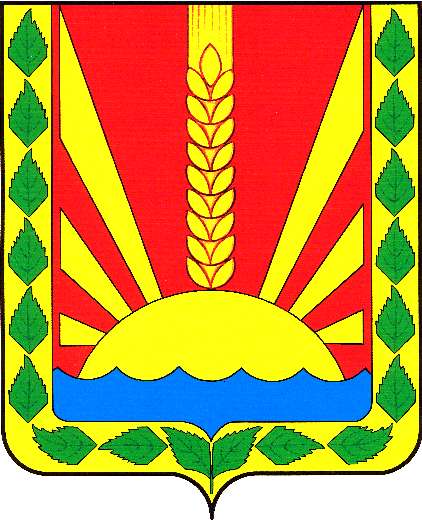 Учрежден решением Собрания представителей сельского поселения Шентала муниципального района Шенталинский Самарской области № 134 от 25.02.2010 г.Соучредители:1. Администрация сельского поселения Шентала муниципального района Шенталинский Самарской области; (446910, Самарская область, Шенталинский район, ст. Шентала, ул. Вокзальная, 20);2. Собрание представителей сельского поселения Шентала муниципального района Шенталинский Самарской области (446910, Самарская область, Шенталинский район, ст. Шентала, ул. Вокзальная, 20).Напечатано в АСП Шентала муниципального района Шенталинский Самарской области.446910, Самарская область, Шенталинский район, ст. Шентала, ул. Вокзальная, 20. Тираж 100 экземпляров. Бесплатно.Периодичность выпуска газеты «Вестник поселения Шентала»- не реже одного раза в месяц.